Uffe Østergård activities January-December 2021Lectures 26.4. “Kunne Skandinavien være kristnet fra Byzans – via Kijev, Novgorod og Minsk”, dansk-russisk forening zoom 26.4. 19.00-20.1529.4.	“Danmark og Tyskland efter 1945”, diskussion med Karl Christian Lammers, Saxo Instituttet Kbh. Universitet, undervisningsforløb ved Rasmus Mariager og Detlef Sigfried om ’Danmark-Tyskland efter 1945’ zoom, 10.00-11.30 april-oktober medlem af Folketingets EU-reform udvalg, efterfulgte Jens- Peter Bonde17.5.	Diskussion af Bjarke Møller, Håbets politik, 2021, Department of International economics, Government and Business, CBS   zoom 15.00-16.1519.5.	indlæg på seminar om Poulsen, Bjørn og Olesen, Thorsten B. (red.) En danmarkshistorie, 2021, Afdeling for historie, Aarhus Universitet, 13.15-16.00 zoom21.6.	“Den bedste student”, tale på seminar ved Nils Arne Sørensens 65-års fødselsdag, SDU, Odense 14.15-14.4527.8.	“Embedsmandsuddannelserne i den multinationale danske stat fra 1536 til i dag”, FEKK seminar ’Embedsmanden mellem politik, faglighed og samfundssind’, Bispegården Ribe 26.8-28.8.5.9.	med Hjalte Tin, “Ser vi en gentagelse af Europas tre store ’sammenbrud’? 1. Civilisations-sammenbrud, Romerrigets undergang i det 5. århundrede”, Polyr lederseminar, Piran 5.9., 9.00-12.006.9.	med Hjalte Tin, “2. Natur-sammenbrud, den sorte død i 1300-tallets Europa, 3. verdenskrigen 1914-45 i Europa”, Polyr lederseminar Piran 6.9., 9.00-12.009.9.	med Hjalte Tin, “Kan mn lære af historiske paralleller?”, Polyr lederseminar Piran, 9.9., 18.00-20.0017.9.	“Europæisk momentum – aktuelle udfordringer og muligheder for EU i et historisk perspektiv”, Europa-nævnets konference om det digitale årti, Cinemateket Kbh 17.9., 11.40-12.1011.11. “Flygtninge kommer til Europa” (sammen med Anne Ingemann Johansen), Det Udenrigspolitiske Selskab Aarhus, Godsbanen (Kedlen), 11.11., 19.00-21.00Conferences and seminars20.1.	Bestyrelsesmøde i fonden til støtte af kulturhistorisk forskning 20.1. kl.13-14 (zoom)25.2.	Red. møde Udenrigs 17-18 (zoom)23.3. Red. møde Udenrigs 17-18 (zoom)24.3. årsmøde i det Videnskabelige råd Temp 15-18 (zoom)28.4.	5. møde i EU-reformudvalg Folketinget 13.00-14.00 teams5.5.	6. møde i EU-reformudvalg Folketinget 9.00-11.00 teams26.5.	polyr planlægningsmøde Hobro 15.00-23.0011.6. 7. møde i EU-reformudvalg af Folketinget 13.00-15.30 teams25.8.	8. møde i EU-reformudvalg af Folketinget 9.00-12.00 teams31.8.	Bestyrelsesmøde i fonden for Helmuth Schledermann, Rigsarkivet Odense 11.00-15.004.9.-11.9. Polyr-gruppens 29. lederseminar Piran Slovenien15.9.	9. møde i EU-reformudvalg, Christiansborg, 9.00-11.0015.9.	red. møde i Udenrigs, Kbh. 17.00-20.0017.9. “Det digitale årti. Fortid, fremtid og genopretning”, Europa-nævnets erfaringskonference, Cinemateket 17.9., 10.30-15.0020.9.	Frokostmøde med udlændinge og integrationsminister Mattias Tesfaye, Slotsholmen 11.30-13.0025.9.	Årsmøde i skolekredsen, Grundtvigs Højskole Hillerød, 11.30-22.0015.10. Præsentation af rapport fra Folketingets EU-reformudvalg, Europaudvalget Christiansborg 15.10.21, kl.15.00-16.00 teams23.10. “Danmark dannes – Det moderne Danmarks idehistorie”, startseminar i Trykkeriet, Forlaget Gyldendal 9.00-13.00 teamsMedia: Newspaper articles and interviews2.1. “Nationalismen er blevet global”, Politiken debat 2.1.21, 2 (om EU-UK-aftalen 24.12.20)22.1. “Det muntre intellekt” (mindeord om Carsten Thau med Frederik Stjernfelt), Weekendavisen kultur 22.1., 512.2. “En krisepolitiker. ’Krisesamfundet’ er et originalt perspektiv på de politiske langtids-virkninger af COVID-19”, Informations Bogtillæg 12.2.21, 1224.3.	“I Danmark demonstreres for sanglærker, men ikke imod blodbadet i Myanmar” (interview ved Michael Kuttner), Kristeligt Dagblad 24.3.21, 527.3.	“Efter et års pandemi: »Europa skaber ikke verdenshistorien, som vi gjorde en gang. Nu er vi ofre for den«” (interview ved Christian Bennike), Information 27.3.21, 17-1828.3.	“Hun bliver kaldt danmarkshistoriens første EU-skeptiske statsminister” (interview ved Michael Als om Mette Frederiksen), Berlingske 28.3.21,28.3.	“Kina, USA, og os”, ’Ordet fanger’, diskussion med Jonas Parello-Plesner, Camilla Tenna Nørup Sørensen modereret af Villads Andersen DR P1, 28.3., 12.15-13.006.4.	“Jens-Peter Bondes virke viser, hvor stor indflydelse man kan få i EU”, Information 6.4.21, 37.4.	“Mindeord om Jens-Peter Bonde”, Kristeligt Dagblad 7.4. 21, 12, Altinget, kort Ritzau m.fl.10.4.	“Remembering the Eurosceptic Brussels actually liked” (interview by Lili Bayer), Politico April 10, 2021 11.4.	“Mindeord om Jens-Peter Bonde”, Politiken debat 11.4.21, 811.4.	“Retsstat og tillid” (interview), ’Tillid’, DR2 11.4. 20.30-21.30 genudsendelse fra 201914.4.	“EU har længe tabt vægt i verden” (interview ved Matilda Lyager Hanscomb), Kristeligt Dagblad 14.4.21, 110.5.	“Republik eller monarki: Hvilken styreform har givet mindst korruption?” (interview ved Niels Hein), Kristeligt Dagblad 10.5.21, 74.6.	“I tre år har jeg rejst rundt i Europa for at forstå de politiske opbrud” (interview ved Christian Bennike), Information 4.6.21, 8-1011.6.	“Ikke lutter lagkage: Bag genforeningsfesten spøger stadig dansk-tyske modsætninger” (interview ved Niels Hein), Kristeligt Dagblad 11.6. 21, 423.6. “Fodbold og nationalisme” (interview ved Morten Vestergaard), Jyllands-posten 23.6.211.7.	“EM-jubel ændrer næppe syn på Danmark” (interview ved Rebecca Allouche), Kristeligt Dagblad 1.7. 21, 1 og 32.8.	“Rigsfællesskabet 1 og 2” (interview om Grønland og Færøerne ved Martin Breum), DR2, 2.8. 21, 23.00-24.00 (genudsendelse)27.8.	“Europa murer sig inde for at redde sig selv”, Information 31.8.21, 1 og “Europa bygger flere mure for at stoppe flygtninge: ’Vi må håbe, at det udskyder Europas fald’”, Information 31.8., 8-9 (interview ved Martin Gøttske)3.9.	“Med mur og pigtråd – Bo Lidegaard om fort Europa” citat (interview ved Christian Bennike), Weekendavisen 3.9.21, 76.9.	nævnt i klumme af Henrik Dahl om Bo Lidegaard og Uffe Østergaard om bevogtning af grænser, Jyllands-Posten 6.9.21                                13.9.	“Fort Europa er blevet svaret” (interview ved Niels Hein), Kristeligt Dagblad 13.9.21, 517.9.	“Demokratiet er stadig i krise” “Jan-Werner Müllers nye bog om demokrati er ikke helt tænkt færdig, men et godt sted at begynde, hvis man vil undgå den perspektivløse opgivelse og håbløshed” (anmeldelse af Demokratiet styrer. Frihed, lighed, uvished), Informations Bogtillæg 17.9.21, 923.9.	Referat af frokostmøde 20.9., “Tesfaye gør op med åbne grænser: EU skal beskytte sig med hegn og mure mod immigration” (ved Søren Domino), Berlingske 23.9.21, 4-523.9.	citeret i interview med Mattias Tesfaye om frokostmødet mandag 20.9. ved Anders Redder, Jyllands-Posten 23.9.21, 8-923.9. Zetland nyhedspodcast ved Merian Garde Gräs, “Dagen hedder torsdag, og Helikopteren er klar: Regeringen sender pigtrådshegn til Litauen og vil bygge flere mure om Europa. Hvordan kom vi dertil?’ Der er grænser for næstekærligheden, siger historieprofessor Uffe Østergaard i dagens Helikopter. Den sætning rammer lige i mellemgulvet på en dag, hvor integrations- og udlændingeminister Mattias Tesfaye pryder flere aviser med budskabet om, at Danmark nu skal bidrage aktivt til at indhegne Europa. Fort Europa. I dag får udlændinge- og integrationsminister Mattias Tesfaye (S) besøg fra Grækenland. Det er den græske minister for migration og asyl, Panagiotis Mitarachi, der skal have et ’klap på skulderen’ og en officiel tak for at have bygget en 40 kilometer lang og fem meter høj mur ved Europas ydre grænse (Jyllands-Posten). Tesfaye er i det hele taget blevet begejstret for mure og hegn. I to store interviews i dagens aviser argumenterer han for, at mure både er en moralsk, socialdemokratisk og strukturel løsning på flygtningestrømmene. Det er interessant, fordi han selv tog afstand fra Ungarn, da premierminister Viktor Orbán i 2015 begyndte at opføre det første hegn (Berlingske). Det er op til EU's medlemslande selv, hvordan de vælger at beskytte deres grænser, og lige nu opstår der flere mure og grænsehegn på kanten af Europa. I perioden 2015 til 2019 er der bygget over 1000 km grænsehegn og barrierer rundt om i Europa, viser en opgørelse fra den hollandske tænketank Transnational Institute (France 24). Det er altså noget, den danske regering er klar til at støtte aktivt - den har allerede sendt pigtrådshegn afsted til Litauen, ligesom der er en pose penge på vej mod Tyrkiet til for eksempel træning af grænsevagter (Morgenoverblikket). I dagens Helikopter taler jeg med historieprofessor Uffe Østergaard. I årevis var han fortaler for, at ”den nationale identitet ville forsvinde til fordel for en europæisk.” Men i 2016 sprang han ud som kølig realist i et meget omdiskuteret interview i Weekendavisen, hvor han pludselig talte for ”skarpe grænsedragninger med brug af både pigtråd og bevæbnede skibe.” Netop det interview blev en inspiration for Tesfaye. I dag spørger jeg Uffe Østergaard: Virkede murene så? Og er der grænser for næstekærlighed?” Zetland Nyhedspodcast 23.9.2124.9.	“Vi har opdaget, at vi er nødt til at beskytte grænserne” (interview ved Jeppe Schropp), Kristeligt Dagblad 24.9., 2, Nyhedsprofilen, “Historiker Uffe Østergaard blev i mandags inviteret på frokost af integrationsminister Mattias Tesfaye (S). Ministeren var interesseret i Uffe Østergaards tanker om pigtråd og vagtposter ved Europas ydre grænser som et værn mod ukontrolleret indvandring”Historiker Uffe Østergaard mener, at det er nødvendigt med klare grænsedragninger i Europa. På billedet ses flygtninge gå lags et hegn i på grænsen til Ungarn. Foto: Marko Djurica/Reuters/Ritzau 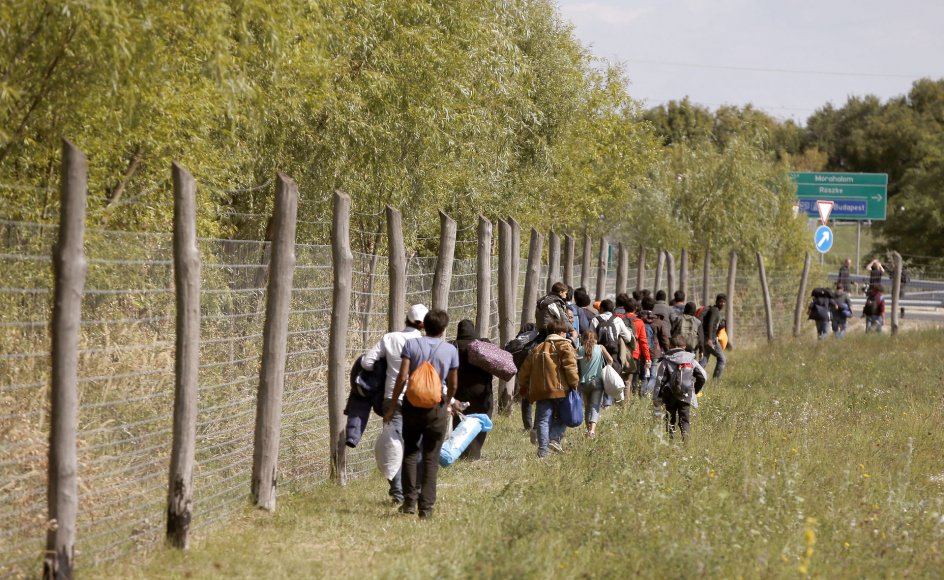 Hvorfor mener du, at det er nødvendigt med klare grænsedragninger i Europa?Man kan se, at Europa står over for den sjette eller syvende store folkevandring. Der er både potentielle indvandrere, flygtninge og asylsøgende, og i den situation har vi opdaget, at vi er nødt til at begynde at beskytte grænserne. Det har været nødvendigt i lang tid, og det er et støt stigende problem. Afghanistan sætter det på dagsordenen, det gjorde Syrien også i 2015, og sådan har det været tidligere. Verden er desværre ikke et fuldkomment sted, og der er det gået op for os, at vores samfundsmodel er tiltrækkende – både for os selv, men også for andre – men den er også skrøbelig. Den bygger på en masse forudsætninger, kulturelt, religiøst, som vi ikke har gjort os klart.Hvad vil Europa opnå med det?Det er selvbeskyttelse, så det er en ren defensiv aktion for at bevare det, som gør samfundene og staterne tiltrækkende for os selv og for andre. Det er gået op for os, at det ikke er alle mennesker, der bare uden videre passer ind i samfundsmodellen og leverer den del af samfundskontrakten, som er nødvendig for, at den kan hænge sammen.Er det helt uden negative konsekvenser, hvis de europæiske lande isolerer sig på den måde?Nej, overhovedet ikke. Det går ud over vores egen selvforståelse og vores værdier, så det vil medføre en forråelse af især dem, der skal udføre det. Der er intet gratis, men jeg kan ikke se, at vi har et alternativ. Vores selvforståelse går ud på, at vi opretholder menneskerettigheder, tager imod asylsøgende og beskytter flygtninge, men vi kan se, at det har ret store omkostninger at lukke folk ind og lave asylbehandling her. Der opstår en underklasse, som ikke er integreret og dårligt nok registreret i samfundet. Det sætter vores samfundsmodel kraftigt under pres. Den bygger på ret og pligt, men også på en samhørighedsfølelse – det, vi kalder for sammenhængskraft.Hvorfor mødtes du med Mattias Tesfaye?Det var ham, der havde inviteret. Han ville gerne tale om de kulturelle forudsætninger for den danske velfærdsstat. Jeg stiller jo min viden til rådighed, og det er noget, jeg har arbejdet med – at skrive en fremstilling af, hvordan velfærdsstaten er et resultat af meget lange og dybe historiske processer. Først og fremmest af de folkelige bevægelser i 1800-tallet, og der var fire hovedgrupperinger: Grundtvigianerne, Indre Mission, afholdsbevægelsen og Socialdemokratiet.Hvad spiste I?Tre stykker mad, men jeg kan ikke huske, hvad det var. Det var i hans mødelokale i ministeriet.Nogle ville måske betragte det som en smule aktivistisk. Hvad siger du til det?Det har jeg ikke spor imod. Jeg stiller min viden til rådighed for dem, som spørger. Jeg har også talt om Europa for Dansk Folkeparti, men også for Radikale Venstre mange gange. Jeg mener, at man som universitetsmenneske og intellektuel er forpligtet til at stille sin viden til rådighed.Har du selv nogensinde overvejet at blive politisk aktiv?Nej, eller jo, det har jeg måske. Men jeg tror ikke, jeg ville blive valgt. Jeg kommer lidt til at genere folk ved at sige sandheden. Sandheden er jo ikke altid velhørt, og så kan jeg godt lide at rykke ved forudsætninger – hvordan folk tror, det forholder sig. Politikere skal indgå flere kompromiser.3.10. “Europa hegner sig selv ind: “Vi kan stå over for en ny folkevandringstid”” (interview ved Morten Vestergaard), “Vi kan i dag måske udskyde Europas fald med 50 år, hvis vi opfører grænsehegn ved Europas grænser”, Jyllands-Posten Indblik 3.10.21, 6-919.10. “Kongsberg var sølvminen i den dansk-norske helstat”, Kristeligt Dagblad 19.10.21, 422.10. “EU-topmøde vedtager finansiering af ydre mure og hegn” (interview) TV 2 News 17.02-17.0829.10. “At leve på polsk” (interview om nationalisme i EU ved Laura Hattens og Kåre Holm Thomsen), Weekendavisen 29.10.21, 710.11. “Jernladyens mulige arvtager” (af Michael Kuttner, interview om Margaret Thatcher og Mette Frederiksen), Kristeligt Dagblad 10.11.21, 1120.11. “Grænsekrisen i Polen har mobiliseret en usædvanlig opbakning til hegn og pigtråd på EUs østgrænse” (interview ved Simon Kruse), Berlingske 20.11., 4-5Articles and books“En krisepolitiker. ’Krisesamfundet’ er et originalt perspektiv på de politiske langtidsvirkninger af COVID-19”, Informations Bogtillæg 12.2.21, 12“Historiens værdi – eller: De utilsigtede konsekvensers lov”, Æra – Mød historien nr. 1, 2021, 138-143“Kunne Skandinavien være kristnet fra Byzans?”, Sfinx 2021:1, 10-17“Kvinders kamp for rettigheder er gammel”, ’Den anden halvdel’, Udenrigs 2021:1, 54-58“Jens-Peter Bondes virke viser hvor stor indflydelse man kan få i EU”, Information udland 6.4.21, 3Forord til Jens-Peter Bondes erindringer. Fra EU-modstander til demokratisk reformator 8.4.2021, 7-8 e-bog danmarkshistorien.dk“Europas fremtid”, Vibe Termansen (red.), 8 bud på EU’s fremtid, DEO: Samfundstanker 17, 2021, 29-35“Den bedste student”, Louise Nyholm Kallestrup, Jesper Majbom Madsen og Klaus Petersen (red.), Krig, Rom og Cola. Et festskrift til Nils Arne Sørensen, Odense: Syddansk Universitetsforlag 2021, 341-346“Rhinen og riget i midten – fra Cæsar til EU” (med Pernille Carstens), Sfinx 44 årg. 2021:2, Rhinen og Mosel, 4-7“Lotharingia. Riget i midten der aldrig blev”, Sfinx 44 årg. 2021:2, Rhinen og Mosel, 40-45“Tidshistorie“ (med Nils Arne Sørensen), Temp. Tidsskrift for Historie 22, 2021, 5-14“Stigbøjlen, seletøjet og hjulploven”, Udenrigs 2021:2, 17-22, temanummer om den store techrevolution juli 2021“Europa murer sig inde for at redde sig selv”, Information 31.8.21, 1 og “Europa bygger flere mure for at stoppe flygtninge: ’Vi må håbe, at det udskyder Europas fald’”, Information 31.8., 8-9 (interview ved Martin Gøttske)“Jan-Werner Müllers nye bog om demokrati er et godt værn mod opgivelse og håbløshed, men den er ikke tænkt færdig” (anmeldelse af Demokratiet styrer. Frihed, lighed, uvished), Informations Bogtillæg 17.9.21, 3EU-reformgruppens rapport: Folketinget i Europa – Europa i Folketinget– hvordan Folketinget kan styrke sin indflydelse på og parlamentariske kontrol med EU-politikken, Christiansborg oktober 2021 70 pp.“Et massivt mereværdskompleks i tilsyneladende beskedenhed”, Per Åge Brandt og Gorm Rasmussen (red.), Utyske no. 8. Skænderier – hvad, hvordan og hvorfor?, Kbh.: Det Poetiske Bureaus Forlag 2021, 541-544“Kongsberg var sølvminen i den dansk-norske helstat”, Kristeligt Dagblad 19.10.21, 4“At leve på polsk” (interview om nationalisme i EU ved Laura Hattens og Kåre Holm Thomsen), Weekendavisen 29.10.21, 7“Hvad er nationalhistorie? Kommentarer til En danmarkshistorie”, Temp. Tidsskrift for historie nr. 23, 2021, 230-236Anmeldelser af Hvorhen Europa? Kbh.: Jurist- og Økonomforbundets Forlag (598 pp.) 16. august 2018: Hans Hauge, “Europa forgår”, Kristeligt Dagblad 18.8., 17; Jes Fabricius Møller, “Nation, stat og imperium”, 20.8 blog; Nikolaj Arve, “En europæisk parentes i historien”, Weekendavisen Bøger 24.8., 43; “Nationalstaterne i Europa?” (samtale med Anne Sofie Allarp), ’Datolinjen’ Radio24syv, 23.15-23.30; ’Europa i flammer’ (samtale med Jens Rohde og Christel Schaldemose), Radio24syv, 26.8., 18.20-18.40; lektørudtalelse DBC 3.9., 43; Jytte Kjær Schou, “Hvorhen Europa?”, Litteratursiden 7.9. 18; “Hvorhen Europa? (interview ved Brita Kvist), DR P1 Orientering Europa, 9.9. 18, 17.35-17.50; “Vi supereuropæere tog fejl af nationalstaten” (interview ved Poul Aarøe Pedersen) Politiken Debat 9.9. 18, 1-2; Per Stig Møller, “Ja, hvor var det lige, vi skulle hen?”; Berlingske 15.9.18, 16; Christen Bonde, anm. i Bogmarkedet; Lone Nørgaard, “Europa – et kontinent på vej ned” (den korte avis 1.10.18; “Mikael Jalving, “Nationalstaten er blevet global”; Jyllands-Posten 21.10.18, 20; Michael Böss, “Vi har brug for realister som Uffe Østergård”, Jyllands-Posten oktober 2018; “Fort Europa med nuancer” af  Michael Agerbo Mørch, Kulturkapellet 13.12.18 (anm. af Hvorhen Europa); Göran Dahl 2019, “Vad skal vi med EU?”, Landets fria.se 25 jan. 2019; Karl Christian Lammers, “EU er en føderation af nationalstater”, Grænsen nr.1, 2019, 38-39; Mathias Strand, “Hvorhen Europa?”, Historielærer.dk 12.2. 2019; Kaare R. Skou 2019 historie-online 12.2.19; Jørgen Møller, “Europas katolske rødder. Replik til Uffe Østergård”, Temp Tidsskrift for historie 18, 2019, 210-20; Klaus Carsten Pedersen, “Hvorfra Europa?”, Udenrigs 2020:1; Alexandre Bernier, “Hvorhen Europa”, Historisk Tidsskrift 2020:2, 599-610; Peer ReviewsTemp. Tidsskrift for Historie; Nations and Nationalism; Svensk Historisk Tidskrift (30.8); Hans Reitzels Forlag; Aarhus Universitetsforlag; Sfinx, tidsskrift for den mediterrane verden; Lumen – Lutheran Mentality and the Nordic, Aarhus Universitet; Kristeligt Dagblads Forlag; Gads forlag; Cambridge University Press; Scandinavian Journal of History; Kultur; Færøernes forskningsråd; Aarhus Universitetsforlag;TeachingExams, CBSOpponent/evalueringSearch committeeExternal ExaminerSpecialer og opgaver Institut for Statskundskab, KU, Statskundskab AU, europastudier AU11.1.-13.1. mundtlig eksamen ’demokrati og diktatur’, institut for statskundskab AU 9.00-15.0028.1.-29.1. mundtlig eksamen ’demokrati og diktatur’, institut for statskundskab, AU 8.30-15.0025.2. mundtlig eksamen ’demokrati og diktatur’, Institut for Statskundskab, AU 10.00-10.40italiensk KU, 3 BA opgaver 15. januar og 28. februarjuni 21 international politik statskundskab SDU 51 bacheloropgaverjuni 21 global studies Aarhus Universitet 21 opgaver i global historystatskundskab AU ’demokrati og diktatur’ skriftlig opgavestatskundskab, KU, speciale 20.9.Other activities22.3. ‘EU efter coronaen’ BerlingskeCollaborative research projects“Forum for Europæisk Kirke Kundskab”, FEKK Tønder (1992-2021)“Lumen – Lutheran Mentality and the Nordic”, Aarhus Universitet (2015-2020)Confucius Institute, Copenhagen – Explaining Denmark for a Chinese audience